Муниципальное общеобразовательное учреждение                                                  «Вышеславская основная школа»ПРОГРАММАЛЕТНЕГО ОЗДОРОВИТЕЛЬНОГО ЛАГЕРЯС ДНЕВНЫМ ПРЕБЫВАНИЕМ ДЕТЕЙ«АПЕЛЬСИН» 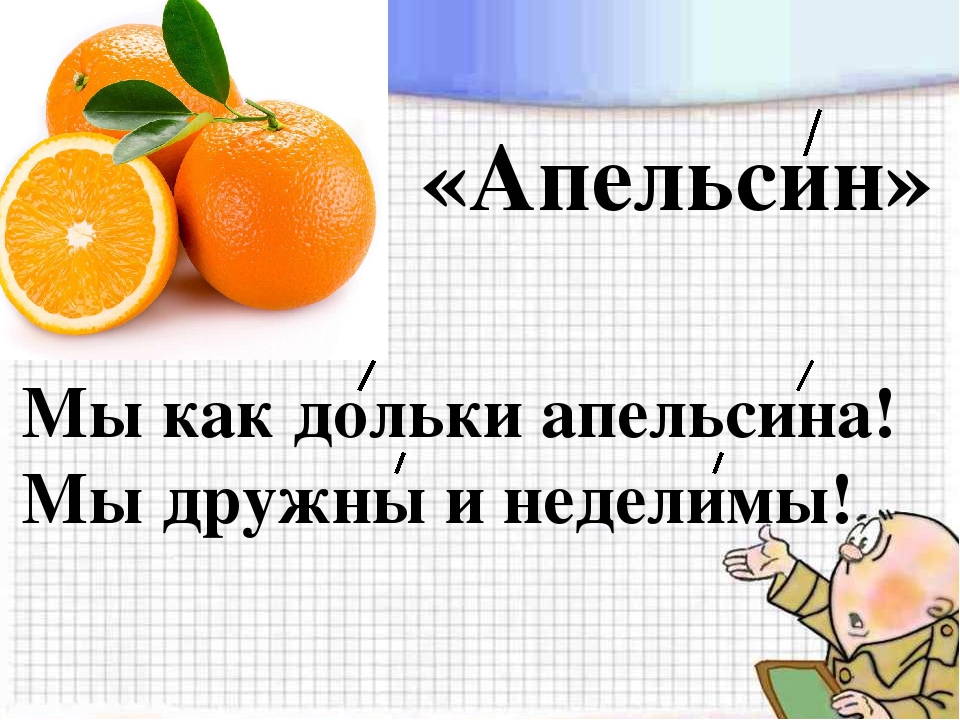 Срок реализации программы: с 01.06.2021 г.   по   25.06.2021 г. – 18 днейвозраст детей с 7 до 14 лет                                                                                        составитель программы: Ахремочкина Наталья Викторовна                                                                 2021 годСодержание программы:Пояснительная записка…………………………………………………… 3Цель и задачи программы………………………………………………….4Принципы, используемые при планировании и проведении                               лагерной смены……………………………………………………………..4Направления и виды деятельности………………………………………...5 - 6Механизм реализации программы…………………………………………7Условия реализации программы………………………………………...…10Кадровое обеспечение программы…………………………………………10План мероприятий по реализации программы…………………………….12Ожидаемые результаты ………………………………………………….….15Список используемой литературы……………………………………….....16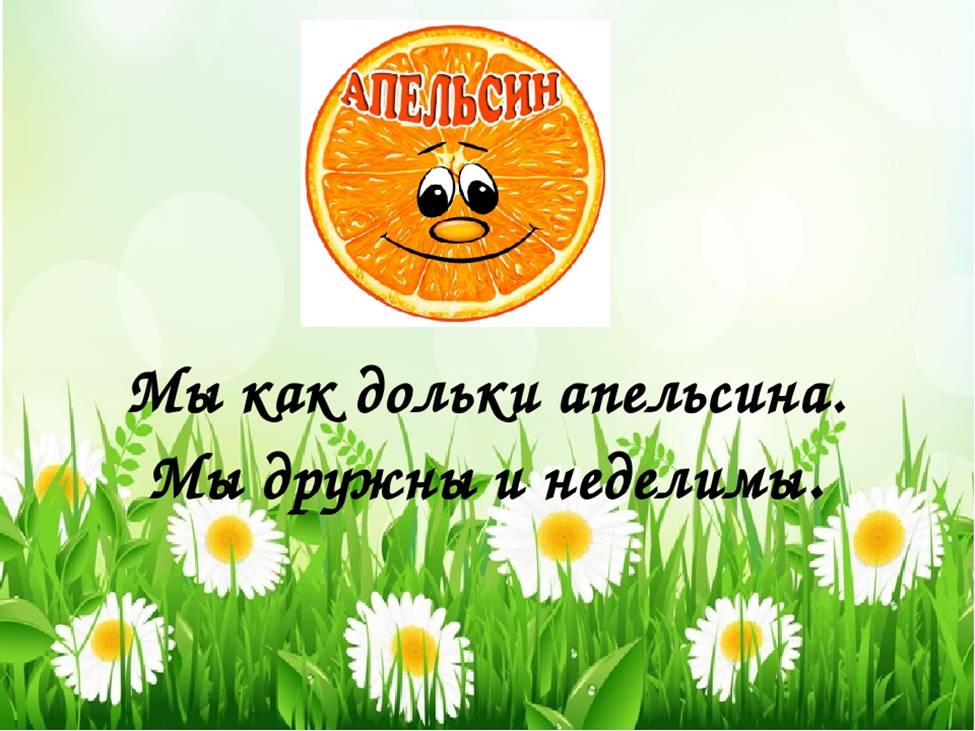 Пояснительная записка                Сегодня в сознании педагогической и родительской общественности произошел перелом: все поняли, что только смещение приоритетов в сторону воспитания подрастающего поколения способно преодолеть многие негативные тенденции, осложняющие жизнь общества. Необходима непрерывная работа с детьми и подростками, нуждающимися в педагогическом контроле, особенно в период летних каникул, т.к. в молодёжной среде процветает бездуховность, социальная апатия, пьянство, наркомания.  ЛДП выполняет очень важную миссию по оздоровлению и воспитанию детей, когда многие семьи находятся в сложных экономических и социальных условиях. Кроме этого, лагерь способствует формированию у ребят самоутверждения личности в коллективе, общения, коммуникативных навыков, приобщение к активному отдыху на природе, доброжелательности, воспитание чувства коллективизма. Летний отдых сегодня – это не только социальная защита, это ещё и поле для творческого развития, обогащения духовного мира и интеллекта ребёнка. Досуг, игры в ЛДП побуждают ребенка к приобретению новых знаний, к серьёзным размышлениям, имеют познавательный характер. Летний лагерь является, с одной стороны, формой организации свободного времени детей разного возраста, пола и уровня развития, с другой – пространством для оздоровления, развития художественного, технического, социального творчества. Обязательным является вовлечение в лагерь ребят оказавшихся ТЖС, детей, жизнедеятельность которых объективно нарушена в результате сложившихся обстоятельств и которые не могут преодолеть данные обстоятельства самостоятельно или с помощью семьи, дети из многодетных и малообеспеченных семей, активистов.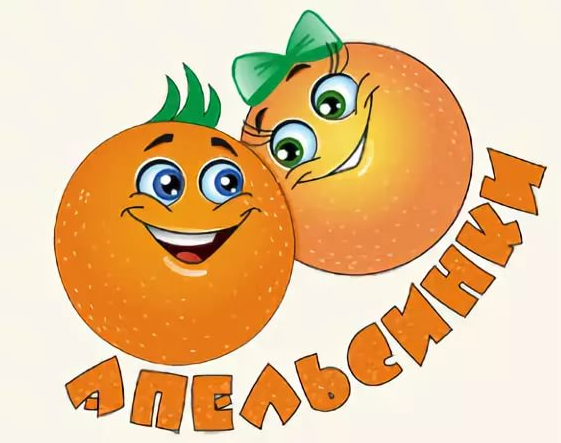 Цели и задачи программы:Цель - создать условия для организованного отдыха учащихся в летний период, укрепления физического, психического и эмоционального здоровья детей, развития творческих способностей детей. Предупреждение правонарушений учащихся. Развитие потребности в здоровом образе жизни.       Задачи:1. Создание системы физического оздоровления детей в условиях временного коллектива;2. Преодолеть разрыв между физическим и духовным развитием детей средством игры, познавательной деятельностью;3.  Формирование у школьников навыков общения и толерантности;4.  Утверждение в сознании школьников нравственной и культурной ценности;5.  Привитие навыков здорового образа жизни, укрепление здоровья;6.  Приобщение ребят к творческим видам деятельности, развитие творческого мышления;7.  Развитие и укрепление связей школы, семьи, учреждений дополнительного образования, культуры и др. Принципы, используемые при планировании и проведении лагерной смены:                          Безопасность всех проводимых мероприятий;Учет особенностей каждой личности;Возможность проявления способностей во всех областях досуговой и творческой деятельности всеми участниками лагеря;Достаточное количество спортивного инвентаря и материалов для организации всей деятельности лагеря;Распределение эмоциональной и физической нагрузки в течение каждого дня;Четкое распределение обязанностей и времени между всеми участниками лагеря;Моделирование и создание ситуации успеха при общении разных категорий детей и взрослых;Ежедневная рефлексия с возможностью для каждого участника лагеря высказать свое мнение о прошедшем дне.Направления и виды деятельности:Физкультурно-оздоровительная деятельность;Художественно - творческое направление.Профилактическая работа.Физкультурно – оздоровительная работа:Задачи физкультурно-оздоровительной деятельности:Вовлечение детей в различные формы физкультурно-оздоровительной работы;Выработка и укрепление гигиенических навыков;Расширение знаний об охране здоровья.  Основные формы организации:                                       Утренняя гимнастика (зарядка);Спортивные игры на спортивной площадке;Подвижные игры на свежем воздухе;Эстафеты - спортивная игра «Веселые старты»;Утренняя зарядка проводится ежедневно в течение 10-15 минут: в хорошую погоду – на открытом воздухе, в непогоду – в проветриваемых помещениях. Основная задача этого режимного момента, помимо физического развития и закаливания, создание положительного эмоционального заряда и хорошего физического тонуса на весь день.Подвижные игры включают все основные физкультурные элементы: ходьбу, бег, прыжки. Они способствуют созданию хорошего, эмоционально окрашенного настроения у детей, развитию у них таких физических качеств, как ловкость, быстрота, выносливость, а коллективные игры – еще и воспитанию дружбы.   Художественно – творческая деятельность:  Творческая деятельность – это особая сфера человеческой   активности, в    которой личность не преследует никаких других целей, кроме получения удовольствия от проявления духовных и физических сил. Основным назначением творческой деятельности в лагере является развитие креативности детей и подростков.Формы организации художественно-творческой деятельности:Изобразительная деятельность;Конкурсные программы;Творческие конкурсы;                                 Игровые творческие программы; Концерты; праздники;Творческие игры;Выставки (рисунков, поделок и т.д.)Рисование в лагере дает большие возможности в развитии художественных способностей детей. Рисуя, дети усваивают целый ряд навыков изобразительной деятельности, укрепляют зрительную память, учатся замечать и различать цвета и формы окружающего мира. В своих рисунках они воплощают собственное видение мира, свои фантазии. Профилактическая работа:Задачи профилактической деятельности:Дать учащимся представление о табакокурении, алкоголизме,           наркомании, как о  факторах, разрушающих здоровье.Формировать у учащихся стойкое неприятие к вредным привычкам.Научить правилам поведения, позволяющим преодолеть давление со стороны окружающих, умение сказать «нет» вредным привычкам, осознавая ответственность за свой выбор.Механизм реализации программы:I этап     Подготовительный  ( апрель-май)Этот этап характеризуется тем, что до открытия пришкольного летнего оздоровительного лагеря начинается подготовка к летнему сезону. Деятельностью этого этапа является:Проведение совещаний при директоре и по подготовке школы к летнему сезону; Издание приказа по школе о проведении летней кампании;Разработка программы деятельности пришкольного летнего оздоровительного   лагеря с дневным пребыванием детей  Подготовка методического материала для работников лагеря; Отбор кадров для работы в пришкольном летнем оздоровительном лагере;Составление необходимой документации для деятельности лагеря (план-сетка, положение, должностные обязанности, инструкции т.д.).II этап. Организационный  (июнь)     Этот период короткий по количеству дней, всего лишь 2-3 дня.           Основной деятельностью этого этапа является:Встреча детей, проведение диагностики по выявлению лидерских, организаторских и творческих способностей;Начало действия  программы «Увлекательное путешествие за 18 дней»;Знакомство с правилами жизнедеятельности площадки.III этап.     Практический   (18 дней) Основной деятельностью этого этапа является:Реализация основной идеи смены;Вовлечение детей и подростков в различные виды коллективно- творческих дел; Работа творческих мастерских.IV этап.    Аналитический – (последний день смены)Основной идеей этого этапа является:Подведение итогов смены;Выработка перспектив деятельности организации;Анализ предложений детьми, родителями, педагогами, внесенными по деятельности летнего оздоровительного лагеря в будущем.Ресурсное обеспечение программы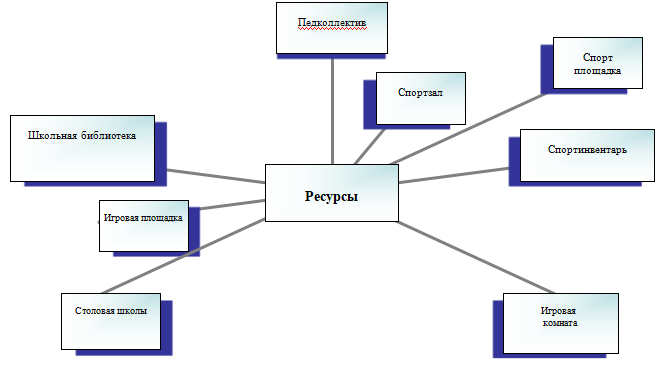 Условия реализации программыНормативно-правовые условия:Закон «Об образовании РФ»;Конвенция о правах ребенка, ООН, 1991г.;Устав МОУ «Вышеславская основная школа»;Всемирная Декларация об обеспечении выживания, защиты и развития детей 30.09.1990г.Положение о лагере дневного пребывания;Правила внутреннего распорядка лагеря дневного пребывания;Правила по технике безопасности, пожарной безопасности;Рекомендации по профилактике детского травматизма, предупреждению несчастных случаев с детьми в школьном оздоровительном лагере;Инструкции по организации и проведению туристических походов и экскурсий;Приказы УО;Должностные инструкции работников;Санитарные правила о прохождении медицинского осмотра;Заявления от родителей;Правила регистрации детей при поступлении и выбытии. Кадровое обеспечение программы:Начальник лагеря7 воспитателейТехнический персонал – 2 чел.Повар, заведующая школьной столовой                        Подбор начальника лагеря, воспитателей, проводит администрация школы. Начальник лагеря определяет функциональные обязанности персонала, руководит всей работой лагеря и несет ответственность за состояние воспитательной, хозяйственной и финансовой работы, соблюдение распорядка дня, трудового законодательства, обеспечение здоровья и жизни воспитанников, планирует, организует и контролирует все направления деятельности лагеря, отвечает за качество и эффективность.  Воспитатели проводят воспитательную работу, организуют активный отдых учащихся, несут ответственность за жизнь и здоровье воспитанников, следят за исполнением программы смены лагеря.                     Медицинский работник (фельдшер Прошенинского ФАП) осуществляет периодический контроль за санитарным состоянием лагеря, проведение спортивных мероприятий, мониторинга здоровья. Обязанности обслуживающего персонала определяются начальником лагеря. Критерии эффективности программы:	                         Для того чтобы программа заработала, нужно создать такие условия, чтобы каждый участник процесса (взрослые и дети) нашёл своё место, с удовольствием относился к обязанностям и поручениям, с радостью участвовал в предложенных мероприятиях. Для выполнения этих условий разработаны следующие критерии эффективности:Постановка реальных целей и планирование результатов программы;Заинтересованность педагогов и детей в реализации программы, благоприятный психологический климат;Удовлетворённость детей и взрослых предложенными формами работы;Творческое сотрудничество взрослых и детей.План мероприятий по реализации программыОжидаемые результаты:Общее оздоровление воспитанников, укрепление их здоровья;Укрепление физических и психологических сил детей и подростков, развитие лидерских и организаторских качеств, приобретение новых знаний, развитие творческих способностей, детской самостоятельности и самодеятельности;Получение участниками смены умений и навыков индивидуальной и коллективной творческой и трудовой деятельности, социальной активности;Развитие коммуникативных способностей и толерантности;Повышение творческой активности детей путем вовлечения их в социально-значимую деятельность;Расширение кругозора детей;Повышение общей культуры учащихся, привитие им социально-нравственных норм;Личностный рост участников смены.Список используемой литературы:1. Григоренко Ю.Н., Кострецова У.Ю., Кипарис-2: Учебное пособие по организации детского досуга в детских оздоровительных лагерях и школе. – М.: Педагогическое общество России, 2002;2. Гузенко А.П. Как сделать отдых детей незабываемым праздником. Волгоград: Учитель, 2007;3. «Упражнения и подвижные игры на свежем воздухе», Санкт-Петербург: «Детство-пресс» 2005;4. Нещерет Л.Г. Хочу быть лидером! Выпуск 4.-Н. Новгород: изд-во ООО «Педагогические технологии», 2006;5.  А.Н. Никульников. «Школьная площадка», Новосибирск, 2006;   6.  Организация досуговых, творческих и игровых мероприятий в летнем лагере. С.И.Лобачева.Москва: ВАКО, 2007 г.7. Учебник для  вожатого. М.П.Кулаченко – Ростов на Дону: Феникс, 2008. 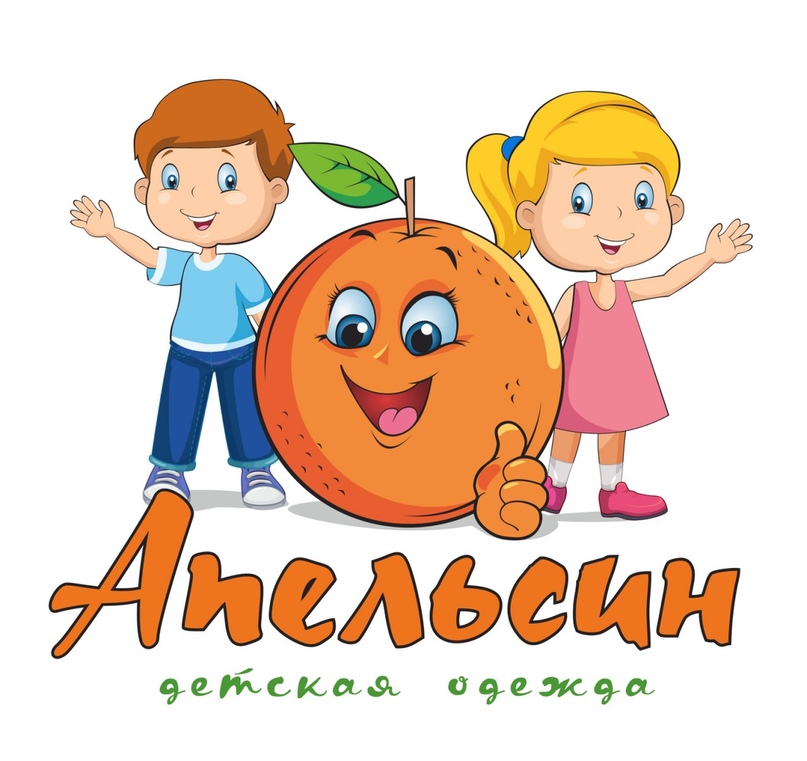 № дняМероприятияДень первый«Здравствуй, это я!»01.06.2021 г.вторник1.Открытие лагеря. Знакомство с режимом дня.   Проведение инструктажа по ТБ и ПДД.2.Организационное мероприятие «Расскажи мне о себе».3.Операция «Уют».4.Празднично-развлекательная программа, посвящённая Дню защиты детей: «Яркий мир детства!».День второйДень «Мастеров» 02.06.2021 г. среда1. Минутка здоровья    2. Общественно-полезный труд.3. Беседа «Осторожно огонь».4. Конкурс «Дело мастера боится».5.Подвижные игры на воздухе.6. Подготовка к конкурсу талантов.День третийДень «Волшебных сказок»03.06.2021 г.четверг1.Минутка здоровья «Книги о здоровье».2. Общественно-полезный труд.3. «Там чудеса…»   конкурсная программа.4. Конкурс рисунков «Волшебные и добрые сказки».5. Экскурсия в детскую библиотеку.6. Подготовка к конкурсу талантов.День   четвертый«День талантов»         04.06.2021 г. пятница1.Минутка здоровья «Как ухаживать за зубами».2. Общественно-полезный труд.3. «Наши таланты». Музыкально - конкурсная программа, направленная на развитие воображения, фантазии, музыкально-танцевальных умений и качеств.4.  «Фабрика звезд -1» караоке на свободные темы5. Подвижные игры на воздухе.День пятый«В гостях у А.С. Пушкина»07.06.2021 г.понедельник1. Минутка здоровья.2. Общественно-полезный труд.3.День русского языка.  Пушкинский день России. Беседа «Творчество А.С. Пушкина».4. Посещение кинотеатра ДК «Текстильщик», просмотр фильма «Четыре сапога и БАРСУК».5. Конкурс рисунков по произведениям А.С. Пушкина.День шестойДень «Спасайкина»08.06.2021 г.вторник1.Минутка здоровья «Солнечный ожог. Первая   помощь при ожоге» 2. Общественно-полезный труд.3. Конкурс рисунков о здоровом образе жизни.4.«Жизнь без сигарет» (сатирическая конкурсная программа против курения).5. Подвижные игры.День седьмой«День рыбака»09.06.2021 г.среда1.Минутка здоровья «Осанка – основа красивой  походки».2. Общественно-полезный труд.3. Беседа «Как вести себя на водоёме».4. Ловись, рыбка большая и маленькая… Соревнования по спортивной ловле рыбы!4. «О рыбалке и в шутку и всерьез» (познавательная программа).День восьмойДень                                    «Фантазий и юмора»10.06.2021 г.четверг1.Минутка здоровья «Что такое хорошо, и что такое плохо?» 2. Общественно-полезный труд.3. Викторина «Устами младенца».4. Конкурс «Самый фантастический проект».5. « Мульти - пульти – карнавал».    6. Настольные игры.   День  девятый«День родного края»11.09.2021 г.пятница1.Минутка здоровья: «Путешествие в страну  Витаминию».2. Общественно-полезный труд.3.Экскурсия «История нашего села». 4. Конкурс рисунков: «Мой любимый край».5. Музыкально-конкурсная программа «Голоса России», исполнение русских народных песен и частушек.  День десятый«День экологии»15.06.2021 г. вторник1.Минутка здоровья: «Зеленая аптечка» первая помощь при укусах насекомых.2.Экологический десант. БУНТ – большая уборка нашей территории.  3.Праздник необычных цветов   и цветочных костюмов.       (использование вторичного сырья).4. Спортивные игры на воздухе.День   одиннадцатый«Мисс и мистер Лето»16.06.2021 г. среда1.Минутка здоровья «Как снять усталость с ног».2. Общественно-полезный труд.3. Конкурс «Мисс и мистер ЛЕТО».4. Интеллектуальная игра «Звездный час».5. Первенство лагеря по мини футболу.6.Подготовка к конкурсу бантиков.День двенадцатый«День игр, игрушек, шариков и бантиков»17.06.2021 г.четверг1.Минутка здоровья: «Сок-шоу» (агитационная акция за здоровый образ жизни).2. Общественно-полезный труд.3.Фантазии на тему: «Игры, игрушки, шарики и    бантики»4. Первенство лагеря по шашкам.5. Подвижные игры на свежем воздухе.День тринадцатый«День водоёмов»18.06.2021 г.пятница1. Минутка здоровья.2. Общественно-полезный труд.3. Беседа «Осторожно водоём».4. «В гостях у Нептуна» (познавательно-развлекательная игра).День четырнадцатый«День здоровья и спорта»21.06.2021 г.понедельник1.Минутка здоровья «Мой рост и мой вес».2. «Кто хочет стать спортсменом?»  Мини футбол3. Малая спартакиада: Под девизом: «Мы за здоровый образ жизни», первенство лагеря по различным видам   спорта.  4. Конкурс рисунков на асфальте «Спорт. Спорт. Спорт».День   пятнадцатый«День памяти»22.06.2021 г.вторник1. Минутка здоровья.2. Операция «Уют»3.Беседа «Всегда в нашей памяти»4. Возложение цветов к памятнику героям Великой отечественной войны. 5. Акция «Эстафета памяти». 6. Посещение кинотеатра ДК «Текстильщик», просмотр фильма «ЛУКА».День шестнадцатый«День сюрпризов»      23.06.2021 г.среда1.Минутка здоровья: «Закаливание».2. Общественно-полезный труд.3. Спортивно – поисковая игра «Найди клад».4. Викторина «Необычное приключение в страну сказок»5. Подготовка к закрытию лагеря.Оформление стенгазеты «Итоги пребывания в лагере»День семнадцатый«День природы»24.06.2021 г.четверг1.Минутка здоровья: «Оказание первой помощи при несчастных случаях» (беседа-диалог).2. Общественно-полезный труд.3.«Природа – наш дом», викторина.4. Экскурсия в природу.5. Подвижные игры на свежем воздухе.День восемнадцатый«Закрытие лагеря»25.06.2021 г.пятница1.Минутка здоровья «Моё здоровье - в моих руках»2. Подведение итогов летней смены лагеря.3. Закрытие лагерной смены «Праздничный концерт».4. Костёр «Дружбы». 5. «Оранжевая дискотека».